Муниципальное общеобразовательное учреждениеПетровская средняя общеобразовательная школа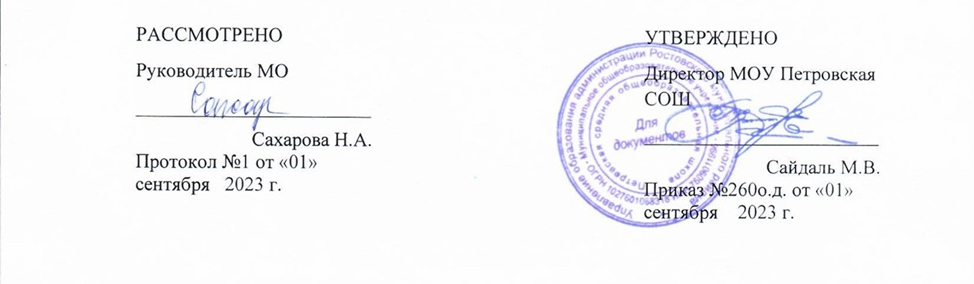 Рабочая программаучебного предметаручной трудпо адаптированной образовательной программедля детей с умственной отсталостью(интеллектуальными нарушениями)( вариант 1)4  класс2023-2024 учебный год                                                                                             Программу составила:учитель Самсонова Н.А.р.п. Петровское, 2023 г.Пояснительная запискаРабочая программа по учебному предмету ручной труд разработана на основе следующих документов:Закон Российской Федерации от 29 декабря 2012 г. № 273-ФЗ "Об образовании в Российской Федерации"; Федеральный закон Российской Федерации от 24 июля 1998 г. № 124-ФЗ "Об основных гарантиях прав ребенка в Российской Федерации"; Санитарно-эпидемиологические правила и нормативы СанПиН 2.4.2.3286-15 "Санитарно-эпидемиологические требования к условиям и организации  обучения и воспитания в организациях, осуществляющих образовательную деятельность по адаптированным основным общеобразовательным программам для обучающихся с ограниченными возможностями здоровья" (утверждены постановлением Главного государственного санитарного врача Российской Федерации от 10 июля 2015 г. № 26); Приказ Минобрнауки России от 4 октября 2010 г. № 986 "Об утверждении федеральных требований к образовательным учреждениям в части минимальной оснащенности учебного процесса и оборудования учебных помещений"; Приказ Минобрнауки России от 19 декабря 2014 г. № 1599 "Об утверждении федерального государственного образовательного стандарта образования обучающихся с умственной отсталостью (интеллектуальными нарушениями)";Примерная адаптированная основная общеобразовательная программа образования обучающихся с умственной отсталостью (интеллектуальными нарушениями) (одобрена решением федерального учебно-методического объединения по общему образованию (протокол от 22 декабря 2015 г. № 4/15);Федеральный государственный образовательный стандарт для обучающихся с умственной отсталостью (интеллектуальными нарушениями),АООП МОУ Петровской СОШ (УО, вариант 1)программы В.В.Воронковой «Программы специальных (коррекционных) образовательных учреждений VIII вида для подготовительных, 1-4 классов» М.: «Просвещение» 2013.  УМК:Комплект  примерных рабочих программ  для обучения детей с умственной отсталостью 
(интеллектуальными нарушениями) , получивших рекомендацию обучаться по варианту 1 Кузнецова Л.А. Технология: Ручной труд: 3 класс: учеб. для общеобразовательных организаций, реализующих адапт. основные общеобразоват. программы / Л.А.Кузнецова. – 6 изд. перераб. – М : «Просвещение»,2018 — 110 с.: ил.Кузнецова Л.А. Технология: Ручной труд: 3 класс:Рабочая тетрадь для специальных (коррекционных) учреждений VIII вида. - Спб.: филиал изд-ва «Просвещение», 2018. - 64 с.: ил. Кузнецова Л. А. Технология. Ручной труд. Методические рекомендации 1-4 классы: учеб. пособие для общеобразоват. организаций, реализующих адапт. основные общеобразоват. программы. / Л. А. Кузнецова. - М.: Прсвещение 2016. – 366 сРабочая программа по учебному предмету «Ручной труд» составлена на основе Федеральной адаптированной основной общеобразовательной программы обучающихся с умственной отсталостью (интеллектуальными нарушениями), далее ФАООП УО (вариант 1), утвержденной приказом Министерства просвещения России от 24.11.2022г. № 1026 (https://clck.ru/33NMkR).ФАООП УО (вариант 1) адресована обучающимся с легкой умственной отсталостью (интеллектуальными нарушениями) с учетом реализации их особых образовательных потребностей, а также индивидуальных особенностей и возможностей.Учебный предмет «Ручной труд» относится к предметной области«Технологии» и является обязательной частью учебного плана. В соответствии с учебным планом рабочая программа по учебному предмету«Ручной труд» в 4 классе рассчитана на 34 учебные недели и составляет 34 часа в год (1 час в неделю).Федеральная адаптированная основная общеобразовательная программа определяет цель и задачи учебного предмета «Ручной труд».Цель обучения – всестороннее развитие личности обучающегося младшего возраста с умственной отсталостью (интеллектуальными нарушениями) в процессе формирования трудовой культуры и подготовки его к последующему профильному обучению в старших классах. Изучение предмета способствует развитию созидательных возможностей личности, творческих способностей, формированию мотивации успеха и достижений на основе предметно-преобразующей деятельности.Задачи обучения:− формирование представлений о материальной культуре как продукте творческой предметно-преобразующей деятельности человека;− формирование представлений о гармоничном единстве природного и рукотворного мира и о месте в нём человека;− расширение культурного кругозора, обогащение знаний о культурно- исторических традициях в мире вещей;− расширение знаний о материалах и их свойствах, технологиях использования;− формирование	практических	умений	и	навыков	использования различных материалов в предметно-преобразующей деятельности;− формирование интереса к разнообразным видам труда;− развитие познавательных психических процессов (восприятия, памяти, воображения, мышления, речи);− развитие умственной деятельности (анализ, синтез, сравнение, классификация, обобщение);− развитие сенсомоторных процессов, руки, глазомера через формирование практических умений;− развитие регулятивной структуры деятельности (включающей целеполагание, планирование, контроль и оценку действий и результатов деятельности в соответствии с поставленной целью);− формирование информационной грамотности, умения работать с различными источниками информации;− формирование коммуникативной культуры, развитие активности, целенаправленности, инициативности; духовно-нравственное воспитание и развитие социально ценных качеств личности.Рабочая программа по учебному предмету «Ручной труд» в 4 классе определяет следующие задачи:− формирование трудовых навыков, обучение доступным приемам труда, знаний о различных материалах и умения выбирать способы обработки, в зависимости от свойств материалов, развитие элементарной самостоятельности в труде, привитие интереса к труду;− формирование организационных умений: вовремя приходить на занятия по труду, организованно входить в класс ручного труда, работать только на своем рабочем месте, правильно располагать на нем материалы и инструменты, убирать их по окончании работы, знать и выполнять правила внутреннего распорядка и безопасной работы, санитарно-гигиенические требования;− обогащение представлений о процессе труда;− воспитание потребностей и готовности работать в коллективе;− умственное воспитание (развитие восприятия, представлений, овладение элементарными действиями с орудиями, приобретения учения планировать и предвидеть результаты работы);− нравственное воспитание, воспитание коллективизма, взаимопомощи, готовности трудиться, умения довести начатое дело до конца, формировать положительного отношения к труду взрослых;− физическое воспитание: физическое развитие, развитие зрительно- двигательной координации мелкой моторики, координированности движений рук, четкость и ловкость рабочих движений, правильность выполнения рабочих приемов, правильный захват инструментов;− речевое развитие: расширение и обогащение словаря, развитие речевого содержания, полноте и последовательности изложения, грамматическому строю;− эстетическое воспитание: воспитание работать не только быстро, но и правильно, и красиво, понять и почувствовать красоту изделия, красоту материала, особенности его фактуры.Планируемые результаты освоения рабочей программы по учебному предмету «Ручной труд» в 4 классеЛичностные результаты:формирование чувства гордости за свою Родину;воспитание уважительного отношения к иному мнению, истории и культуре других народов;формирование установки на безопасный, здоровый образ жизни, наличие мотивации к творческому труду, работе на результат, бережному отношению к материальным и духовным ценностям;формирование готовности к самостоятельной жизни.Уровни достижения предметных результатов по учебному предмету «Ручной труд» в 4 классеМинимальный уровень:− знать правила организации рабочего места и умение самостоятельно его организовать в зависимости от характера выполняемой работы, (рационально располагать инструменты, материалы и приспособления на рабочем столе, сохранять порядок на рабочем месте);− знать виды трудовых работ;− знать названия и некоторые свойства поделочных материалов, используемых на уроках ручного труда; знать и соблюдать правила их хранения, санитарно-гигиенические требования при работе с ними;− знать названия инструментов, необходимых на уроках ручного труда, их устройства, правила техники безопасной работы с колющими и режущими инструментами;− знать приемы работы (разметки деталей, выделения детали из заготовки, формообразования, соединения деталей, отделки изделия), используемые на уроках ручного труда;− анализировать объект, подлежащий изготовлению, выделять и называть его признаки и свойства; определять способы соединения деталей;− пользоваться доступными технологическими (и инструкционными) картами;− составлять стандартный план работы по пунктам;− владеть некоторыми технологическими приемами ручной обработки материалов;− работать с доступными материалами;− использовать в работе доступные материалы (глину и пластилин; природный материал; бумагу и картон; нитки и ткань; проволоку и металл; древесину; конструировать из металлоконструктора);− выполнять несложный ремонт одежды.Достаточный уровень:− знать правила рациональной организации труда, включающей в себя упорядоченность действий и самодисциплину;− знать об исторической, культурной и эстетической ценности вещей;− знать виды художественных ремесел;− находить необходимую информацию в материалах учебника, рабочей тетради;− знать и использовать правила безопасной работы с режущими и колющими инструментами, соблюдать санитарные и гигиенические требованиями при выполнении трудовых работ;− осознанно подбирать материалы по физическим, декоративно- художественным и конструктивным свойствам;− отбирать оптимальные и доступные технологические приемы ручной обработки в зависимости от свойств материалов и поставленных целей, экономно расходовать материалы;− использовать в работе разнообразную наглядность: составлять план работы над изделием с опорой на предметно-операционные и графические планы, распознавать простейшие технические рисунки, схемы, чертежи, читать их и выполнять действия в соответствии с ними в процессе изготовления изделия;− осуществлять текущий самоконтроль выполняемых практических действий и корректировать ход практической работы;− оценивать свои изделия (красиво, некрасиво, аккуратно, похоже на образец);− устанавливать причинно-следственные связи между выполняемыми действиями и их результатами;− выполнять общественные поручения по уборке класса (мастерской) после уроков трудового обучения.Система оценки достижения обучающимисяс умственной отсталостью планируемых результатов освоения рабочей программы по учебному предмету «Ручной труд» в 4 классеОценка личностных результатов предполагает, прежде всего, оценку продвижения обучающегося в овладении социальными (жизненными) компетенциями, может быть представлена в условных единицах:0 баллов - нет фиксируемой динамики;1 балл - минимальная динамика;2 балла - удовлетворительная динамика;3 балла - значительная динамика.Критерии оценки предметных результатовОценка предметных результатов основана на принципах индивидуального и дифференцированного подходов. Усвоенные обучающимися даже незначительные по объёму и элементарные по содержанию знания и умения выполняют коррекционно-развивающую функцию, поскольку они играют определённую роль в становлении личности ученика и овладении им социальным опытом.Оценка предметных результатов осуществляется по следующей системе:«5» - отлично,«4» - хорошо,«3» - удовлетворительно.Оценка «5» ставится, если обучающийся ориентируется в задании, подбирает материал и инструмент для работы, изготовление поделки самостоятельно. Может сделать необходимую оценку, измерения с помощью наводящих вопросов учителя. Употребляет в речи слова и фразы, обозначающие пространственные признаки предметов.Оценка «4» ставится, если обучающийся в ходе изготовления поделки допускает небольшие неточности, не влияющие на основные параметры поделки, которые исправляет при помощи учителя. Не может, без помощи учителя, самостоятельно ответить на отдельные вопросы.Оценка «3» ставится, если обучающийся выполнять самостоятельно, без помощи учителя, предложенные поделки не может. Не всегда контролирует свои действия, требует постоянного внимания со стороны учителя при выполнении задания. Нечётко отвечает на поставленные вопросы, нередко недопонимания их.Оценка «2» - не ставится.СОДЕРЖАНИЕ ОБУЧЕНИЯУчебный материал для четвертого класса планируется с учетом повторения, закрепления и совершенствования знаний, умений и навыков, полученных школьниками во третьем классе. Особенностью обучения в четвертом классе является расширение спектра видов работы. Программный материал направлен на формирование у обучающихся с умственной отсталостью представлений о видах труда близких к работе столяра, переплетчика, слесаря, швеи.В четвертом классе формирование первоначальных трудовых умений и навыков завершается, но по-прежнему в течение всего года активно ведется работа по поддержанию интереса к труду в самых различных формах. Для подачи учебного материала необходимо использовать разные методы, вносить в обучение элементы занимательности и игры, давать посильные и общественно значимые задания, бережно относиться к результатам детской деятельности.Содержание разделовТЕМАТИЧЕСКОЕ ПЛАНИРОВАНИЕПеречень учебно-методического материала и оборудования к урокампо предмету «Технология. Ручной труд»4-й классМатериалы:Краски акварельные, гуашевые.Фломастеры разного цветаГрафитный и цветные карандашиБумага рисовальная А3, А4 (плотная)Бумага цветная разной плотностиКартон цветной, серый, белыйБумага в крупную клеткуНабор разноцветного пластилина.Нитки (разные виды, цвета)Ткани разных сортовПриродные материалы (засушенные листья, еловые шишки, желуди, скорлупа грецкого ореха, тростниковая трава и т.д.)Декоративная тесьмаПуговицы с двумя, четырьмя сквозными отверстиями, с ножкойКанва (ткань для вышивания)Клей ПВА, крахмальный клей, клеящий карандаш.Инструменты:Кисти беличьи № 5, 10, 20Кисти из щетины № 3, 10, 20Стеки.Ножницы.ЛинейкаИглы швейные с удлиненным (широким) ушком.Булавки швейныеШило с коротким стержнемГладилка для бумагиВспомогательные приспособленияКИМы по программе ФГОС ОВЗ:Ручной труд- https://infourok.ru/kim-po-tehnologii-klass-3666476.htmlНормы оценок записаны в «Приложении о контроле и оценивании образовательных достижений обучающихся в МОУ Петровской СОШ» (АООП ЗПР вар.УО). Приказ № 2670. д. от 28.08.2019 г.ПРИЛОЖЕНИЕЛист регистрации изменений к рабочей программе(название программы)учителя  	(Ф.И.О. учителя)№ п/пНазвание раздела, темыКоличест во часовКонтрольные работы(кол-во)1Работа с бумагой20-2Работа с текстильными материалами8-3Работа с древесными материалами2-4Работа с металлом4-Итого:Итого:34№Тема урокаКол- во часо вПрограммное содержаниеДифференциация видов деятельности обучающихсяДифференциация видов деятельности обучающихся№Тема урокаКол- во часо вПрограммное содержаниеМинимальный уровеньДостаточный уровеньРабота с бумагой и картоном – 4 часаРабота с бумагой и картоном – 4 часаРабота с бумагой и картоном – 4 часаРабота с бумагой и картоном – 4 часаРабота с бумагой и картоном – 4 часаРабота с бумагой и картоном – 4 часа11 четверть- 8 часовСвойства, сорта1Проверка знаний о бумагеРассказывают о бумаге.Рассказывают о бумагебумаги.(материалы, инструменты иДифференцируют и(материалы, инструменты иВиды работ сприспособления; изделия; видыобъединяют в группыприспособления; изделия;бумагойбумаги; размер и форма бумаги;материалы, инструменты ивиды бумаги; размер и форматехнологические операции сприспособления по вопросамбумаги; технологическиебумагой; виды работы сучителя.операции с бумагой; видыбумагой).Подготавливают и содержат вработы с бумагой).Выполнение упражнений впорядке рабочее место.Дифференцируют идифференцировании иСоблюдают правила поведенияобъединяют в группыобъединении в группына уроках труда.материалы, инструменты иматериалов, инструментов иРаботают с учебником иприспособления.приспособлений.рабочей тетрадьюПодготавливают и содержат вПодготовка и содержаниепорядке рабочее место.порядка рабочего места.Соблюдают правилаСоблюдение правил поведенияповедения на уроках труда.на уроках труда.Работают с учебником иРабота с учебником и рабочейрабочей тетрадьютетрадью2Геометрическаяфигура, раскладка1Выполнение различных видов работы с бумагой (складывание, вырезание, аппликация, объемное конструирование).Подготовка рабочего места к работе с бумагой.Разбор изделия: форма, особенности конструкции изделия и егопространственные отношения. Соблюдение правила разметки бумаги. Складывание из треугольников.Овладение сборкой изделия способом склеивания деталейНазывают виды работы с бумагой.Подготавливают рабочее место к работе с бумагой.Устанавливают общую форму, особенности конструкцииизделия и его пространственные отношения по вопросам учителя.Рассказывают о геометрических фигурах «квадрат» и«треугольник» и их признаках. Рассказывают правила разметки бумаги.Владеют навыком сгибания треугольника пополам и соединения нижних углов с вершиной.Владеют навыком склеивания деталей и сборки изделия с помощью клея под контролем учителяНазывают виды работы с бумагой.Подготавливают рабочее место к работе с бумагой. Устанавливают общую форму, особенности конструкцииизделия и его пространственные отношения. Рассказывают о геометрических фигурах«квадрат» и «треугольник» и их признаках.Рассказывают правила разметки бумаги.Владеют навыком сгибания треугольника пополам и соединения нижних углов с вершиной.Владеют навыком склеивания деталей и сборки изделия с помощью клея3Складывание простых форм из квадрата Фигурка «Рыбка»1Складывание из бумаги— оригами.Разбор изделия: форма, особенности конструкции изделия и егопространственные отношения. Чтение схем-рисунков по условным обозначениям.Овладение складываниембазовой формы «треугольник»Рассказывают о способе складывания из бумаги (оригами).Устанавливают общую форму, конструкцию изделия и его пространственные отношения по вопросам учителя.Рассказывают о геометрических фигурах «квадрат» и«треугольник» и их признаках.Рассказывают о способе складывания из бумаги (оригами).Устанавливают общую форму, конструкцию изделия и его пространственные отношения. Рассказывают о геометрических фигурах«квадрат» и «треугольник» и их признаках.и на его основе — фигурки рыбкиСкладывают базовую форму«треугольник» и на его основе— фигурку рыбки под контролем учителя.Владеют навыком чтения схем- рисунков по условным обозначениям с помощью учителя.Работают в соответствии снамеченным планом под контролем учителяСкладывают базовую форму«треугольник» и на его основе— фигурку рыбки.Владеют навыком чтения схем-рисунков по условным обозначениям.Работают в соответствии с намеченным планом4Игра«Геометрический конструктор»1Нахождение на линейке длины, заданной в миллиметрах.Работа с учебником и рабочей тетрадьюРазметка заготовки изделия. Изготовление игры«Геометрический конструктор» по плану в учебникеЗакрепляют представления о миллиметре как о мере длины. Находят на линейке нужное количество миллиметров (20, 80) и переводят их в сантиметры под контролем учителя.Чертят отрезки заданной длины в миллиметрах с помощью учителя.Изготавливают игру«Геометрический конструктор» по плану в учебнике с помощью учителяЗакрепляют представления о миллиметре как о мере длины. Находят на линейке нужное количество миллиметров (20, 80) и переводят их в сантиметры.Чертят отрезки заданной длины в миллиметрах.Изготавливают игру«Геометрический конструктор» по плану в учебникеРабота с текстильными материалами – 3 часаРабота с текстильными материалами – 3 часаРабота с текстильными материалами – 3 часаРабота с текстильными материалами – 3 часаРабота с текстильными материалами – 3 часаРабота с текстильными материалами – 3 часа5Бумажная схема полотняного переплетения нитей1Проверка знаний о ткани.Упражнение вдифференцировании и объединении в группы материалы, инструменты и приспособления.Рассказывают о ткани. Дифференцируют и объединяют в группыматериалы, инструменты и приспособления по вопросам учителя.Рассказывают о ткани. Дифференцируют и объединяют в группыматериалы, инструменты и приспособления.Изучают плотность переплетения нитей в ткани.Изучение плотности переплетения нитей в ткани. Знакомство с процессом ткачества на примере полотняного переплетения нитей.Выполнение бумажной схемы переплетения нитейИзучают плотность переплетения нитей в ткани. Знакомятся с процессом ткачества на примере полотняного переплетения нитей (поперечные нити уток, продольные нити — основа) иустройством ткацкого станка на примере игрушечного станка.Выполняют бумажную схему переплетения нитей с помощью учителяЗнакомятся с процессом ткачества на примере полотняного переплетения нитей (поперечные нити уток, продольные нити — основа) и устройством ткацкого станка на примере игрушечного станка.Выполняют бумажную схему переплетения нитей6Игрушка «Кукла скрутка»1Проверка знаний о видах работы с тканью, отехнологических операциях при работе с тканью.Проведение беседы об искусстве изготовления тряпичных кукол-скруток. Выполнение приема скручивания ткани.Изготовление куклы-скрутки по плану и самостоятельноРассказывают о видах работы с тканью, о технологических операциях при работе с тканью. Владеют приемом скручивания ткани под контролем учителя. Изготавливают куклу-скрутку по плану с помощью учителяРассказывают о видах работы с тканью, о технологических операциях при работе с тканью.Владеют приемом скручивания ткани. Изготавливают куклу-скрутку по плану, самостоятельно7Салфетка с аппликацией1Знакомство со способами отделки изделий из ткани. Знакомство с видами ткани, ткачество.Беседа о холсте как о ткани с полотняным переплетением нитей.Разбор изделия, выделение его основных признаков и деталей.Рассказывают о способах отделки изделий из ткани. Рассказывают о понятии«аппликация».Рассказывают о видах ткани, ткачестве.Изучают сведения о холсте как о ткани с полотняным переплетением нитей.Рассказывают о способах отделки изделий из ткани. Рассказывают о понятии«аппликация».Рассказывают о видах ткани, ткачестве.Изучают сведения о холсте как о ткани с полотняным переплетением нитей.Выполнение приема обработки края салфетки способомвыдергивания нитей (бахрома)Разбирают изделие, выделяя его основные признаки и детали по вопросам учителя.Работают в соответствии с планом под контролем учителя. Владеют приемом обработки края салфетки способомвыдергивания нитей с помощью учителя.Ориентируются в пространстве на плоскости изделия в процессе наклеивания деталей на основуРазбирают изделие, выделяя его основные признаки идетали.Работают в соответствии с планом.Владеют приемом обработки края салфетки способомвыдергивания нитей (бахрома).Ориентируются в пространстве на плоскости изделия в процессе наклеивания деталей на основуРабота с бумагой и картоном – 8 часовРабота с бумагой и картоном – 8 часовРабота с бумагой и картоном – 8 часовРабота с бумагой и картоном – 8 часовРабота с бумагой и картоном – 8 часовРабота с бумагой и картоном – 8 часов8Игрушка с подвижным соединением деталей«Цыпленок»1Разбор объекта, особенности конструкции изделия.Выполнение технологических операций с бумагой.Освоение приемов разметки округлых деталей изделия по шаблону и вырезания по кривым линиям (овалов).Выполнение подвижного соединения деталей.Самостоятельное изготовление изделия по готовому плануРазбирают объект иразбираются в особенностях конструкции изделия по вопросам учителя.Рассказывают о технологических операциях с бумагой.Владеют приемами разметки округлых деталей изделия по шаблону и вырезания по кривым линиям с частичной помощью учителя.Работают самостоятельно по готовому плану под контролем учителяРазбирают объект иразбираются в особенностях конструкции изделия.Рассказывают о технологических операциях с бумагой.Владеют приемами разметки округлых деталей изделия по шаблону и вырезания по кривым линиям.Работают самостоятельно по готовому плану92 четверть-8 часовИгрушка«Летающий диск»1Определение особенностей конструкции изделия.Выполнение черчения окружности с помощью циркуля.Освоение технологических операций: «разметка по шаблону», «вырезание по линии разметки».Изготовление игрушки«Летающий диск» по плануОпределяют особенности конструкции изделия по вопросам учителя.Рассказывают о технологических операциях:«разметка по шаблону»,«вырезание по линии разметки».Знакомятся с циркулем как с чертежным инструментом.Рассказывают о геометрических понятиях «окружность» и«круг», «радиус» и «диаметр». Вычерчивают окружность с помощью циркуля.Изготавливают игрушку«Летающий диск» по плану под контролем учителяОпределяют особенности конструкции изделия.Рассказывают о технологических операциях:«разметка по шаблону»,«вырезание по линии разметки».Знакомятся с циркулем как с чертежным инструментом.Рассказывают о геометрических понятиях«окружность» и «круг»,«радиус» и «диаметр».Вычерчивают окружность с помощью циркуля.Изготавливают игрушку«Летающий диск» по плану10Игрушка избумажных кругов«Попугай»1Разбор конструкции многодетального изделия, Выделение его основных признаков и свойств.Вычерчивание окружности с помощью циркуля.Экономное использование бумаги при вычерчивании нескольких окружностей. Сборка изделия по намеченному плануРассматривают конструкцию многодетального изделия,выделяя его основные признаки и свойства по вопросам учителя.Рассказывают о циркуле и вычерчивают окружность с помощью циркуля.Экономно размечают бумагу при вычерчивании нескольких окружностей под контролем учителя.Рассматривают конструкцию многодетального изделия, выделяя его основные признаки и свойства.Рассказывают о циркуле и вычерчивают окружность с помощью циркуля.Экономно размечают бумагу при вычерчивании нескольких окружностей.Работают в соответствии с намеченным планом.Вырезают и сгибают бумагу.Работают в соответствии с намеченным планом под контролем учителя.Вырезают и сгибают бумагу.Соблюдают точность присборке изделия под контролем учителяСоблюдают точность при сборке изделия11Конверт для писем с клеевымсоединением деталей1Определение функционального назначения изделий из бумаги. Знакомство с понятием«развертка». Изготовление изделия на основе развертки.Разбор конструкции изделия, его основные признаки и свойства.Выполнение технологии склеивания клапанов конверта. Выполнение сборки изделия по намеченному плануРассказывают офункциональном назначении изделий из бумаги.Изготавливают изделия на основе развертки под контролем учителя.Разбирают конструкциюизделия, выделяя его основные признаки и свойства по вопросам учителя.Производят разметку развертки на бумаге по шаблону.Выполняют надрез, разрез по прямой длинной линии.Работают по плану.Выполняют склеивание клапанов конвертаРассказывают офункциональном назначении изделий из бумаги.Изготавливают изделия на основе развертки.Разбирают конструкцию изделия, выделяя его основные признаки и свойства.Производят разметку развертки на бумаге по шаблону.Выполняют надрез, разрез по прямой длинной линии.Работают по плану.Выполняют склеивание клапанов конверта12Конверт без клеевогосоединения деталей1Знакомство со способами изготовления конвертов.Разбор изделия, выделение его основных признаков и деталей. Выполнение сгибания бумаги по заданным условным обозначениям.Рассказывают о назначении конвертов.Рассказывают о способах изготовления конвертов (с клеевым соединением).Разбирают объект, выделяя его признаки, свойства и детали по вопросам учителя.Рассказывают о назначении конвертов.Рассказывают о способах изготовления конвертов (с клеевым соединением).Разбирают объект, выделяя его признаки, свойства идетали.Изготовление конвертов без клеевого соединения.Выполнение сборки изделия по намеченному плануСгибают бумагу по условным обозначениям.Применяют полученные знания и умения при изготовлении конвертов без клеевогосоединения.Работают в соответствии с намеченным планом под контролем учителяСгибают бумагу по условным обозначениям.Применяют полученные знания и умения при изготовлении конвертов без клеевого соединения.Работают в соответствии с намеченным планом13Аппликация«Коврик с геометрическим орнаментом»1Знакомство с изделиями декоративно-прикладного искусства.Знакомство с понятием«геометрический орнамент», рассмотрение пространственного размещения его элементов.Разметка геометрического орнамента с помощью угольника.Разбор изделия, выделение его основных признаков и деталей. Выполнение сборки изделия по намеченному плануРассказывают об изделиях декоративно-прикладного искусства (коврах).Рассказывают о понятии«геометрический орнамент» и о пространственном размещении его элементов.Рассказывают об аппликации. Рассказывают о видах бумаги (бархатная бумага).Разбирают объект, выделяя его признаки, свойства и детали по вопросам учителя.Рассказывают о геометрическом понятии«прямой угол».Вычерчивают прямой угол с помощью линейки и угольника под контролем учителя.Используют приобретенный навык при разметке деталейизделия под контролем учителя.Рассказывают об изделиях декоративно-прикладного искусства (коврах).Рассказывают о понятии«геометрический орнамент» и о пространственном размещении его элементов.Рассказывают об аппликации. Рассказывают о видах бумаги (бархатная бумага).Разбирают объект, выделяя его признаки, свойства идетали.Рассказывают о геометрическом понятии«прямой угол».Вычерчивают прямой угол с помощью линейки и угольника.Используют приобретенный навык при разметке деталей изделия.Работают в соответствии с намеченным планом.Ориентируются в пространстве при составлении геометрического орнаментаРаботают в соответствии с намеченным планом.Ориентируются в пространстве при составлении геометрического орнамента14Закладка для книг из зигзагообразных полос1Рассказ о функциональном назначении изделий из бумаги, изготовленных на уроках труда. Выполнение разметки прямоугольника с помощью угольника.Проведение сборки изделия по намеченному плану.Выполнение контроля за производимыми операциями (сравнение со схемой для контроля в рабочей тетради).Выполнение переплетения деталей из бумажных зигзагообразных полосРассказывают офункциональном назначении изделий из бумаги, изготовленных на уроках труда. Размечают прямоугольник с помощью чертежных инструментов под контролем учителя.Размечают детали изделия под прямым углом под контролем учителя.Выполняют разрез по коротким линиям и используют соответствующий прием вырезания ножницами избумаги.Работают в соответствии с намеченным планом.Контролируют выполняемые операции.Переплетают детали избумажных зигзагообразных полосРассказывают офункциональном назначении изделий из бумаги, изготовленных на уроках труда.Размечают прямоугольник с помощью чертежных инструментов.Размечают детали изделия под прямым углом.Выполняют разрез по коротким линиям и используют соответствующий прием вырезания ножницами из бумаги.Работают в соответствии с намеченным планом.Контролируют выполняемые операции.Переплетают детали избумажных зигзагообразных полос15Закладка для книг со «свободным плетением»1Рассказ о функциональном назначении изделий из бумаги, изготовленных на уроках труда.Проведение разметки наклонных линий с помощью угольника.Выполнение сборки изделия по намеченному плану.Выполнение работы по технологии «свободное плетение» из бумагиРассказывают о применении закладок.Рассказывают о геометрических понятиях «прямой угол»,«острый угол», «тупой угол». Вычерчивают острый угол с помощью угольника под контролем учителя.Используют этот способ разметки при изготовлении изделия.Работают в соответствии с намеченным планом.Владеют «свободным плетением» из бумагиРассказывают о применении закладок.Рассказывают о геометрических понятиях«прямой угол», «острый угол», «тупой угол».Вычерчивают острый угол с помощью угольника.Используют этот способ разметки при изготовлении изделия.Работают в соответствии с намеченным планом.Владеют «свободным плетением» из бумагиРабота с текстильными материалами – 1 часРабота с текстильными материалами – 1 часРабота с текстильными материалами – 1 часРабота с текстильными материалами – 1 часРабота с текстильными материалами – 1 часРабота с текстильными материалами – 1 час16Изделие«Салфетка- прихватка»1Рассказ о функциональном назначении изделий из ткани. Разбор изделия, выделение его основных признаков и деталей. Повторение правил работы с режущими и колющими инструментами.Проведение сборки изделия по намеченному плану.Выполнение соединения деталей изделия строчкой косого стежкаРассказывают офункциональном назначении изделий из ткани.Разбирают объект, выделяя его признаки, свойства и детали по вопросам учителя.Рассказывают о правилахработы режущими и колющими инструментами.Работают в соответствии с намеченным планом.Сметывают детали изделия строчкой прямого стежка. под контролем учителяРассказывают офункциональном назначении изделий из ткани.Разбирают объект, выделяя его признаки, свойства идетали.Рассказывают о правилах работы режущими и колющими инструментами. Работают в соответствии с намеченным планом.Сметывают детали изделия строчкой прямого стежкаРабота с металлом – 2 часаРабота с металлом – 2 часаРабота с металлом – 2 часаРабота с металлом – 2 часаРабота с металлом – 2 часаРабота с металлом – 2 часа173 четверть-10 часовИзделие «Дерево»1Знакомство с функциональным назначением изделий из металла.Беседа о видах, свойствах, цвете, технологической ручной обработке металлов и об используемых при этом инструментах.Освоение приемовформообразования: сминание, сжимание, скручивание алюминиевой фольги.Выполнение сборки изделия по намеченному плануРассказывают офункциональном назначении изделий из металла.Рассказывают о видах, свойствах, цвете, технологической ручной обработке металлов и об используемых при этом инструментах.Сгибают, разрывают и разрезают по линии сгиба алюминиевую фольгу под контролем учителя.Владеют приемамиформообразования изделий из алюминиевой фольги.Работают в соответствии с намеченным планомРассказывают офункциональном назначении изделий из металла.Рассказывают о видах, свойствах, цвете, технологической ручной обработке металлов и об используемых при этом инструментах.Сгибают, разрывают и разрезают по линии сгиба алюминиевую фольгу.Владеют приемамиформообразования изделий из алюминиевой фольги.Работают в соответствии с намеченным планом18Изделие «Паук»1Рассказ о функциональном назначении изделий из металла. Беседа о видах, свойствах, цвете, технологической ручной обработке металлов и об используемых при этом инструментах.Выполнение приемовформообразования (сминания, сжимания и скручивания)изделий из алюминиевой фольги.Рассказывают офункциональном назначении изделий из металла.Рассказывают о видах, свойствах, цвете, технологической ручной обработке металлов и об используемых при этом инструментах.Сгибают, разрывают и разрезают по линии сгиба алюминиевую фольгу под контролем учителя.Рассказывают офункциональном назначении изделий из металла.Рассказывают о видах, свойствах, цвете, технологической ручной обработке металлов и об используемых при этом инструментах.Сгибают, разрывают и разрезают по линии сгиба алюминиевую фольгу.Выполнение сборки изделия по намеченному плануВладеют приемамиформообразования изделий из алюминиевой фольги.Работают в соответствии с намеченным планомВладеют приемамиформообразования изделий из алюминиевой фольги.Работают в соответствии с намеченным планомРабота с бумагой и картоном – 7 часовРабота с бумагой и картоном – 7 часовРабота с бумагой и картоном – 7 часовРабота с бумагой и картоном – 7 часовРабота с бумагой и картоном – 7 часовРабота с бумагой и картоном – 7 часов19Изделие«Геометрическая фигура-раскладка»1Рассказ о чертежных инструментах и правилах работы циркулем.Деление круга на равные части способом складывания.Выполнение сборки изделия по намеченному плану.Выполнение склеиваниядеталей и сборка изделия с помощью клеяРассказывают о геометрической фигуре «круг».Рассказывают о чертежных инструментах и правилах работы циркулем.Владеют приемом вырезания по кругу.Делят круг на равные части способом сгибания.Владеют умением сгибания бумаги.Владеют приемами склеивания деталей и сборки изделия спомощью клея под контролем учителяРассказывают о геометрической фигуре«круг».Рассказывают о чертежных инструментах и правилах работы циркулем.Владеют приемом вырезания по кругу.Делят круг на равные части способом сгибания.Владеют умением сгибания бумаги.Владеют приемами склеивания деталей и сборки изделия с помощью клея20Объемное елочное украшение, елочная игрушка«Солнышко»1Повторение функционального назначения изделий из бумаги. Разбор изделия, выделение его основных признаков и деталей. Выполнение деления круга на равные части с помощью угольника и линейки.Проведение сборки изделия по намеченному плану.Рассказывают офункциональном назначении изделий из бумаги.Разбирают объект, выделяя его признаки, свойства и детали по вопросам учителя.Рассказывают о геометрической фигуре «круг».Рассказывают правила вычерчивания окружности сРассказывают офункциональном назначении изделий из бумаги.Разбирают объект, выделяя его признаки, свойства идетали.Рассказывают о геометрической фигуре«круг».Рассказывают правила вычерчивания окружности сВыполнение склеиваниядеталей и сборка изделия с помощью клеяприменением циркуля или по шаблону.Вырезают по короткой прямой и по кругу.Делят круг на равные части с помощью угольника и линейки. Работают в соответствии с намеченным планом.Владеют навыком склеивания деталей и сборки изделия спомощью клея под контролем учителяприменением циркуля или по шаблону.Вырезают по короткой прямой и по кругу.Делят круг на равные части с помощью угольника и линейки.Работают в соответствии с намеченным планом.Владеют навыком склеивания деталей и сборки изделия с помощью клея21Растягивающаяся игрушка«Матрешка»1Рассказ о функциональном назначении изделий из бумаги. Определение особенностей конструкции изделия.Овладение способомтиражирования для получения большого количества одинаковых деталей.Выполнение деления круга на равные части с помощью угольника.Выполнение склеивания деталей изделия с использованием приема«точечное склеивание»Рассказывают офункциональном назначении изделий из бумаги.Определяют особенности конструкции изделия по вопросам учителя.Владеют способомтиражирования для получения большого количества одинаковых деталей.Размечают заготовки с помощью линейки под контролем учителя.Вырезают по кругу.Делят круг на равные части с помощью угольника.Склеивают детали изделия с использованием приема«точечное склеивание»Рассказывают офункциональном назначении изделий из бумаги.Определяют особенности конструкции изделия.Владеют способомтиражирования для получения большого количества одинаковых деталей.Размечают заготовки с помощью линейки.Вырезают по кругу.Делят круг на равные части с помощью угольника.Склеивают детали изделия с использованием приема«точечное склеивание»22Елочное украшение«Птица»1Повторение материала офункциональном назначении изделий из бумаги.Определение особенностей конструкции изделия.Выполнение приема разметки деталей изделия по шаблону.Овладение приемом: «надрез по короткой линии».Выполнение вырезания симметричных деталей избумаги, сложенной пополам. Осуществление контроля за правильностью выполнения трудовых действийРассказывают офункциональном назначении изделий из бумаги.Определяют особенности конструкции изделия по вопросам учителя.Владеют приемами разметки деталей изделия по шаблону. Владеют приемом «надрез по короткой линии».Владеют приемом вырезания симметричных деталей избумаги, сложенной пополам под контролем учителя.Контролируют правильность выполнения трудовых действий по вопросам учителяРассказывают офункциональном назначении изделий из бумаги.Определяют особенности конструкции изделия.Владеют приемами разметки деталей изделия по шаблону. Владеют приемом «надрез по короткой линии».Владеют приемом вырезания симметричных деталей избумаги, сложенной пополам. Контролируют правильность выполнения трудовыхдействий23Елочное украшение«Снежинка»1Разбор изделия: форма изделия, конструкция изделия и пространственное соотношение его деталей.Складывание базовой формы«змей» и использование ее в изделии.Чтение схем-рисунков с условными обозначениями.Выполнение сборки изделия по намеченному плану.Осуществление контроля за правильностью выполнения трудовых действийОпределяют геометрическую форму изделия, конструкцию изделия и пространственное соотношение его деталей.Рассказывают о геометрических фигурах «квадрат»,«треугольник»,«многоугольник» и их признаках.Складывают базовую форму«змей» и используют ее в изделии под контролем учителя.Владеют навыком чтения схем- рисунков с условнымиОпределяют геометрическую форму изделия, конструкцию изделия и пространственное соотношение его деталей.Рассказывают о геометрических фигурах«квадрат», «треугольник»,«многоугольник» и их признаках.Складывают базовую форму«змей» и используют ее в изделии.Владеют навыком чтения схем-рисунков с условными обозначениями.обозначениями под контролем учителя.Работают в соответствии с намеченным планом.Ориентируются в пространстве. Контролируют правильность выполнения трудовых действий по вопросам учителяРаботают в соответствии с намеченным планом.Ориентируются в пространстве.Контролируют правильность выполнения трудовыхдействий24Летающая модель«Планер»1Проведение беседы о чертеже. Чтение чертежа и технического рисунка по чертежным линиям. Выполнение разметки с опорой на чертеж.Сравнение своего чертежа с контрольной схемой в рабочей тетради.Проведение сборки изделия по намеченному плануРассказывают о чертеже.Читают чертеж и технический рисунок по чертежным линиям. Называют чертежные линии.Находят общие детали в чертеже и на объемном рисунке объекта по вопросам учителя.Выполняют разметку изделия с опорой на чертеж под контролем учителя.Выполняют контрольные операции.Действуют в соответствии с планом работы.Рассказывают о чертеже.Читают чертеж и технический рисунок по чертежнымлиниям.Называют чертежные линии. Находят общие детали в чертеже и на объемном рисунке объекта.Выполняют разметку изделия с опорой на чертеж.Выполняют контрольные операции.Действуют в соответствии с планом работы.25Летающая модель«Самолет»1Чтение чертежа и технического рисунка по чертежным линиям. Выполнение разметки с опорой на чертеж.Сравнение своего чертежа с контрольной схемой в рабочей тетради.Выполнение контроля за правильностью выполнения трудовых действийЧитают чертеж по чертежным линиям.Называют чертежные линии. Находят общие детали в чертеже и на объемном рисунке объекта.Выполняют разметку изделия с опорой на чертеж под контролем учителя.Читают чертеж по чертежным линиям.Называют чертежные линии. Находят общие детали в чертеже и на объемном рисунке объекта.Выполняют разметку изделия с опорой на чертеж.Выполняют контроль операций.Выполняют контроль операций по вопросам учителя.Действуют в соответствии с планом работы.Контролируют правильностью выполнения трудовых действийДействуют в соответствии с планом работы.Контролируют правильностью выполнения трудовыхдействийРабота с текстильными материалами – 1 часРабота с текстильными материалами – 1 часРабота с текстильными материалами – 1 часРабота с текстильными материалами – 1 часРабота с текстильными материалами – 1 часРабота с текстильными материалами – 1 час26Аппликация«Цветок из ниток»1Рассказ об изделияхдекоративно-прикладного искусства.Знакомство с видами, свойствами ниток, видами работы с нитками.Разбор аппликации, выделение деталей и их пространственное соотношение.Выполнение связывания ниток в пучок.Проведение сборки изделия по намеченному плануРассказывают об изделиях декоративно-прикладного искусства.Рассказывают об аппликации. Рассказывают о видах, свойствах ниток, видах работы с нитками.Рассматривают аппликацию, выделяя в ней детали и их пространственное соотношение по вопросам учителя.Работают в соответствии с намеченным планом под контролем учителяРассказывают об изделиях декоративно-прикладного искусства.Рассказывают об аппликации. Рассказывают о видах, свойствах ниток, видах работы с нитками.Рассматривают аппликацию, выделяя в ней детали и их пространственное соотношение.Работают в соответствии с намеченным планомРабота с проволокой – 2 часаРабота с проволокой – 2 часаРабота с проволокой – 2 часаРабота с проволокой – 2 часаРабота с проволокой – 2 часаРабота с проволокой – 2 часа274 четверть-8 часовДекоративные фигурки птиц,зверей, человечков1Рассказ о видах проволоки, ее свойствах, приемах сгибания.Выполнение приемовформообразования изделий из проволоки.Разбор изделия.Выполнение изделия по намеченному плануРассказывают о видах проволоки, ее свойствах, приемах ее сгибания.Разбирают объект и действуют в соответствии с намеченным планом работы по вопросам учителяРассказывают о видах проволоки, ее свойствах, приемах ее сгибания.Разбирают объект и действуют в соответствии с намеченным планом работы28Работа с проволокой.«Муха»1Проверка знаний о проволоке, нитках, бумаге.Разбор изделия.Проведение сборки изделия из разных материалов (проволока, бумага, нитки).Выполнение изделия по намеченному плануИспользуют различные материалы при изготовлении одного изделия.Рассказывают о проволоке, нитках, бумаге.Определяют сходства и различия между этими материалами по вопросам учителя.Разбирают объект и действуют в соответствии с намеченным планом работы под контролем учителяИспользуют различные материалы при изготовлении одного изделия.Рассказывают о проволоке, нитках, бумаге.Определяют сходства и различия между этими материалами.Разбирают объект и действуют в соответствии с намеченным планом работыРабота с бумагой и картоном – 1 часРабота с бумагой и картоном – 1 часРабота с бумагой и картоном – 1 часРабота с бумагой и картоном – 1 часРабота с бумагой и картоном – 1 часРабота с бумагой и картоном – 1 час29Изделие «Открытая коробочка»1Рассказ о функциональном назначении изделий из бумаги (коробочки).Чтение схем-рисунков с условными обозначениями. Изготовление открытой коробочки способом сгибания бумаги.Выполнение изделия по намеченному плануРассказывают офункциональном назначении изделий из бумаги.Определяют названия вида искусства, в котором изделия складываются из бумаги по вопросам учителя.Рассказывают о приемах сгибания бумаги.Складывают базовую форму«треугольник» и на ее основе коробочку под контролем учителя.Складывают базовую форму«блин» и на ее основе коробочку под контролем учителя.Рассказывают офункциональном назначении изделий из бумаги.Определяют названия вида искусства, в котором изделия складываются из бумаги.Рассказывают о приемах сгибания бумаги.Складывают базовую форму«треугольник» и на ее основе коробочку.Складывают базовую форму«блин» и на ее основе коробочку.Действуют в соответствии с намеченным планом работыДействуют в соответствии с намеченным планом работыРабота с древесиной – 2 часаРабота с древесиной – 2 часаРабота с древесиной – 2 часаРабота с древесиной – 2 часаРабота с древесиной – 2 часаРабота с древесиной – 2 часа30Аппликация из карандашной стружки «Цветок»1Выполнение обработки древесины ручными инструментами.Применение карандашной стружки в аппликации.Выполнение приемов получения древесной стружки в процессе заточки карандаша с применением точилки исоединения кусочков карандашной стружки.Освоение технологии клеевой обработки деталей изкарандашной стружкиРассказывают о древесных материалах, их свойствах и ручной обработке различными видами резцов.Владеют приемом получения древесной стружки в процессе заточки карандаша с применением точилки.Изготовление аппликации с применением карандашной стружки под контролем учителя.Владеют приемами затачивания карандаша, соединения кусочков карандашной стружки и технологией клеевойобработки деталей из карандашной стружкиРассказывают о древесных материалах, их свойствах и ручной обработке различными видами резцов.Владеют приемом получения древесной стружки в процессе заточки карандаша с применением точилки.Изготовление аппликации с применением карандашной стружки.Владеют приемами затачивания карандаша, соединения кусочков карандашной стружки и технологией клеевой обработки деталей изкарандашной стружки31Аппликация из древесных заготовок «Дом»1Знакомство с изделиями из древесины.Применение древесных заготовок в аппликации. Выполнение обработки древесины ручными инструментами.Выполнение клеевого соединения деталей из древесины.Рассказывают о изделиях из древесины.Рассказывают о древесных материалах, их свойствах. Рассказывают о применении древесных заготовок в аппликации.Разбирают аппликацию, определяют ее детали и их пространственноеРассказывают о изделиях из древесины.Рассказывают о древесных материалах, их свойствах. Рассказывают о применении древесных заготовок в аппликации.Разбирают аппликацию, определяют ее детали и их пространственное расположение в композиции.Разбор аппликации, выделение деталей и их пространственное расположение в композиции.Самостоятельное выполнение изделия по намеченному планурасположение в композиции по вопросам учителя.Работают по намеченному плануРаботают по намеченному плануРабота с текстильными материалами – 3 часаРабота с текстильными материалами – 3 часаРабота с текстильными материалами – 3 часаРабота с текстильными материалами – 3 часаРабота с текстильными материалами – 3 часаРабота с текстильными материалами – 3 часа32Пришивание пуговиц с четырьмя сквозными отверстиями1Беседа о различных операциях по ремонту одежды.Овладение технологией пришивания пуговиц с четырьмя сквозными отверстиями.Повторение правила работы с иглой.Выполнение приемов отрезание нитки нужной длины,завязывание узелка на конце нитки.Проведение работы по намеченному плануРассказывают о различных операциях по ремонту одежды. Рассказывают о пуговицах и различают их.Владеют технологией пришивания пуговиц с четырьмя сквозными отверстиями с частичной помощью учителя.Рассказывают правила работы с иглой.Отрезают нитку нужной длины, завязывают узелок на конце нитки под контролем учителя.Работают по намеченному плануРассказывают о различных операциях по ремонту одежды.Рассказывают о пуговицах и различают их.Владеют технологией пришивания пуговиц с четырьмя сквозными отверстиями.Рассказывают правила работы иглой.Отрезают нитку нужнойдлины, завязывают узелок на конце нитки.Работают по намеченному плану33Пришивание пуговиц с ушком1Обучение технологии пришивания пуговиц с ушком. Повторение правила работы с иглой.Овладение приемами отрезание нитки нужной длины,завязывание узелка на конце нитки.Работа по намеченному плануРассказывают о пуговицах и различают их.Владеют технологией пришивания пуговиц с ушком с частичной помощью учителя.Рассказывают правила работы с иглой.Отрезают нитку нужной длины, завязывают узелок на конце нитки под контролем учителя.Рассказывают о пуговицах и различают их.Владеют технологией пришивания пуговиц с ушком. Рассказывают правила работы с иглой.Отрезают нитку нужнойдлины, завязывают узелок на конце нитки.Работают по намеченному плануРаботают по намеченному плану34Ремонт одежды. Изготовление и пришивание вешалки1Беседа о различных операциях при ремонте одежды.Овладение технологией изготовления и пришивания вешалки.Повторение правила работы с иглой.Овладение приемами отрезания нитки нужной длины,завязывания узелка на конце нитки.Выполнение работы по намеченному плануРассказывают о различных операциях при ремонте одежды. Рассказывают правила работы с иглой.Отрезают нитку нужной длины, завязывают узелок на конце нитки.Рассказывают о строчке прямого и косого стежков и применяют их при изготовлении и пришивании вешалки.Работают по намеченному плану под контролем учителя. Изготавливают лекало вешалки из бумаги, размечают и выкраивают деталь из ткани, сшивают вешалку и пришивают ее к ткани под контролемучителяРассказывают о различных операциях при ремонте одежды.Рассказывают правила работы с иглой.Отрезают нитку нужнойдлины, завязывают узелок на конце нитки.Рассказывают о строчке прямого и косого стежков и применяют их при изготовлении и пришивании вешалки.Работают по намеченному плану.Изготавливают лекало вешалки из бумаги, размечают и выкраивают деталь из ткани,сшивают вешалку и пришивают ее к ткани Учебно-методический ресурс:Визуально-наглядные средствами обучения:Интерактивная доска для школы.CD/DVD – прогрыватели.графический планшетМультимедиа проектор.Компьютер с художественным программным обеспечением.Слайд – проектор.Телевизор.Ксерокс.Экран.Учебно-практическое оборудование:Материалы:Краски акварельные, гуашевые.Фломастеры разного цветаГрафитный и цветные карандашиБумага рисовальная А3, А4 (плотная)Бумага цветная разной плотностиКартон цветной, серый, белыйБумага в крупную клеткуНабор разноцветного пластилина.Нитки (разные виды, цвета)Ткани разных сортовПриродные материалы (засушенные листья, еловые шишки, желуди, скорлупа грецкого ореха, тростниковая трава и т.д.)Декоративная тесьмаПуговицы с двумя, четырьмя сквозными отверстиями, с ножкойКанва (ткань для вышивания)Клей ПВА, крахмальный клей, клеящий карандаш.Инструменты:Кисти беличьи № 5, 10, 20Кисти из щетины № 3, 10, 20Стеки.Ножницы.ЛинейкаИглы швейные с удлиненным (широким) ушком.Булавки швейныеШило с коротким стержнемГладилка для бумагиВспомогательные приспособления:Подкладные доскиПодкладной лист или клеенка.Коробка для хранения природных материалов.Подставка для кисточкиБаночка для клеяЛисты бумаги для работы с клеем (макулатура)Коробочка для мусораВлажные или бумажные салфетки для личной гигиены рук.Материалы:Краски акварельные, гуашевые.Фломастеры разного цветаГрафитный и цветные карандашиБумага рисовальная А3, А4 (плотная)Бумага цветная разной плотностиКартон цветной, серый, белыйБумага в крупную клеткуНабор разноцветного пластилина.Нитки (разные виды, цвета)Ткани разных сортовПриродные материалы (засушенные листья, еловые шишки, желуди, скорлупа грецкого ореха, тростниковая трава и т.д.)Декоративная тесьмаПуговицы с двумя, четырьмя сквозными отверстиями, с ножкойКанва (ткань для вышивания)Клей ПВА, крахмальный клей, клеящий карандаш.Инструменты:Кисти беличьи № 5, 10, 20Кисти из щетины № 3, 10, 20Стеки.Ножницы.ЛинейкаИглы швейные с удлиненным (широким) ушком.Булавки швейныеШило с коротким стержнемГладилка для бумагиВспомогательные приспособления:Подкладные доскиПодкладной лист или клеенка.Коробка для хранения природных материалов.Подставка для кисточкиБаночка для клеяЛисты бумаги для работы с клеем (макулатура)Коробочка для мусораВлажные или бумажные салфетки для личной гигиены рук.6. Экранно – звуковые пособия6. Экранно – звуковые пособияАудиозаписи музыки к литературным произведениям.Видеофильмы и презентации по народным промыслам.Аудиозаписи музыки к литературным произведениям.Видеофильмы и презентации по народным промыслам. Информационно – коммуникативные средства: Информационно – коммуникативные средства:Мультимедийные обучающие программы по ручному труду.Мультимедийные обучающие программы по ручному труду.Модули и натуральный ряд:Модули и натуральный ряд:Муляжи фруктов и овощей (комплект).Гербарии.Изделия декоративно – прикладного искусства и народных промыслов.Модели геометрических фигур и тел (шар, конус, цилиндр, брус).Модель фигуры человека, животных, птиц, рыб.Керамические изделия конусовидной, цилиндрической, шаровидной формы, имеющие форму бруса.Раздаточная коллекция « Виды и сорта бумаги»Раздаточная коллекция «Виды и сорта картона»Раздаточная коллекция «Виды и сорта ниток»Раздаточная коллекция «Виды и сорта ткани»Муляжи фруктов и овощей (комплект).Гербарии.Изделия декоративно – прикладного искусства и народных промыслов.Модели геометрических фигур и тел (шар, конус, цилиндр, брус).Модель фигуры человека, животных, птиц, рыб.Керамические изделия конусовидной, цилиндрической, шаровидной формы, имеющие форму бруса.Раздаточная коллекция « Виды и сорта бумаги»Раздаточная коллекция «Виды и сорта картона»Раздаточная коллекция «Виды и сорта ниток»Раздаточная коллекция «Виды и сорта ткани» Оборудование помещения: Оборудование помещения:Классная доска.Учительский стол.Шкафы для хранения материалов, инструментов.Учебные места для учащихся: одноместные или двухместные столы и стулья на 16 посадочных мест.Демонстрационный столик.Стеллажи для выставок детских работ и др. В соответствии с санитарно-гигиеническими нормами№№ппДатаИзмененияПричинаизмененияСуть измененияКорректирующие действия